NAC hosted first blood donation program for 2019 – Bishnu PhuyalOne of the sacred duties of us is to think and act for the welfare of all the sentient beings and our fellow humans. Our ancestors taught us that ‘अयं बन्धुरयं नेति गणना लघुचेतसां उदारचरितानां तु वसुधैव कुटुम्बकं’, that is ‘Only small men discriminate saying: one is a relative; the other is a stranger. For those who live magnanimously the entire world constitutes but a family.’  While being preoccupied to live for oneself and for the welfare of own family, we human must find some time to see beyond this limited periphery. Only with that we find ourselves to be getting into territory to be more complete and to find happiness beyond temporary satisfaction.In the world of ours we live today, time is of essence for what we do and how we live. It must be our earnest desire to find it at least a little bit to other. Then only we can assure ourselves that we lived according to the moral of this teaching and help show our fellow human beings the true meaning of living life with purpose. Otherwise, we may end up living this life only to satisfy our selfish desire and eventually end with no real outcome of the time we lived in this planet. If we give some thoughts in these things, there will be none who will be unable to choose what is ought to be done in this life or what we should strive for. It should be pretty simple.So, we are here in this part of the Earth called USA and all of us came to live here dreaming for a better life for ourselves and our family. To the most part, we got what we desired with our hard work and honesty. There is also one additional thing that is equally important in helping us to achieve this success and gaining our status as a good and civil person in this society. That is, this society of human beings here and the system they built to make the environment to welcome and allow other also an opportunity for a peaceful living and lead to raise human society to a higher level and purpose. That is the American society provided each of us to live and help everyone to live with their potential. We owe it to them, and it should always remind ourselves to contribute towards that ideal that embodies a higher purpose, a way to give meaning to our own life. Otherwise we lose to live the purpose of our own life and waste it in paying no return to the debt we carry from them and perhaps to our creator. We must do something no matter how small it may be to help those who need our help whenever we can if we want to have meanings and know the purpose of our own short existence.Among different ways to help, one simplest thing that we can do is to donate blood so that we can save lives of our fellow beings. In our body, blood is continuously replenished with new and old is disposed of. And also, the natural system creates some surplus amount of it more than our body actually need at any time. That is there is always some surplus in our body. If not used it for the sake of other who may need it, the blood that we have surplus goes waste. Therefore, we can really make it possible to turn it around and give the possible waste to something very useful that saves lives and allows a person to live who need blood due to sickness or other health conditions.With these thoughts in mind, fellow Nepalese living in USA established Blood Donors of America (BDA) in 2009. There are more than 400 life members of this organization and they are from all across USA. BDA members regularly organize blood donation events in different cities by motivating fellow Nepalese to do their civic duty towards the society and also to help live a purpose full life as mentioned above. Nepali American Center (NAC) is aligned with BDA and organizing blood donation events in Chicago at least twice every year since last several years. NAC reach out to fellow Nepalese in Chicagoland and local Nepalese social organization to come together for blood donation. The first of this year was organized on Sunday March 17, 2019 in association with Newa American Dabu (NAD) and BDA.There lies significant works to do to coordinate with agencies collecting blood and reaching out to the donors in order to organize a social event like this with success. This work was led by Prajesh Parajuli and assisted by Ankur Sharma and Bishnu Phuyal. There were 20 person who donated blood, 4 of them were rejected and several other volunteered this event. The following is the list of donors and volunteers.Donors:1. Prajesh Parajuli	2. Bishnu Phuyal 3. Thirendra Rayamajhi4. Sabal Dhungana 5. Uday Maharjan 6. Nabin Kaini 7. Anup Shrestha8. Sasu Tuladhar - a junior at UofI and a first-time donor 9. Sarbagya Tuladhar10. Ramakant Kharel 11. Kapil Kharel 12. Gopal Agrawal 13. Rojina Pradhan14. Ankur Sharma 15. Yagna Pant 16. Manish Chaudhari 17. Lalan Dev - first time donor18. Sujan Gautam - first time donor, 19. Bibek Shrestha 20. Bidya ShresthaAttended but rejected1. Tek Raj Poudel 2. Sharmila Agrawal 3. Niraj Shrestha 4. Sarana ParajuliVolunteers1. Sharmila Phuyal 2.  Junoo Tuladhar 3. Pradumna Parajuli 4. Ms. PrajuliBe a Life Saver: Be a Blood Donor  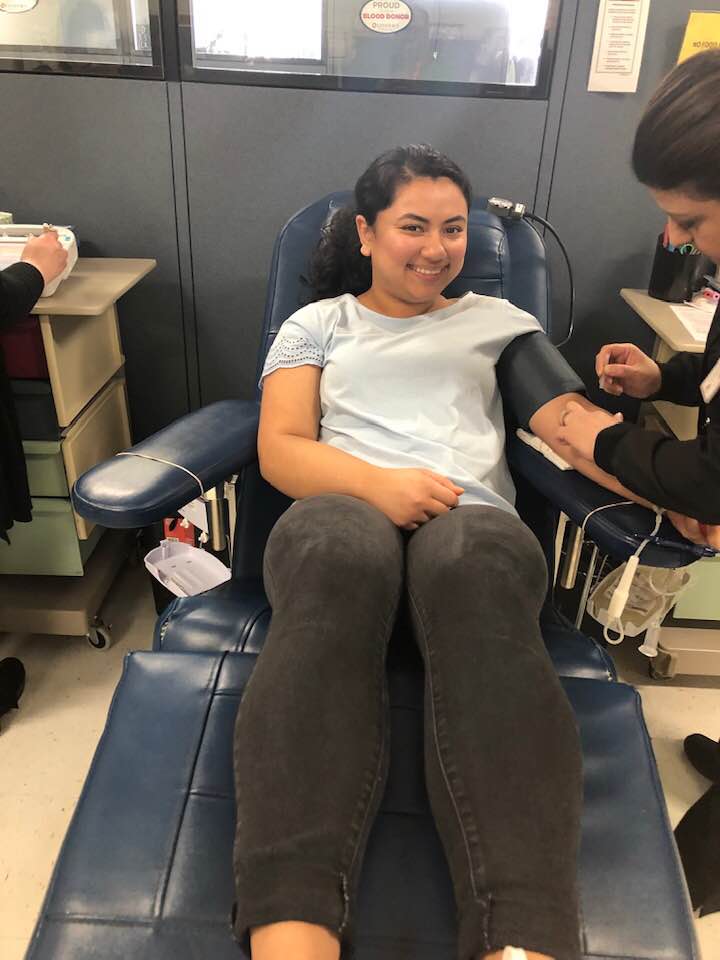 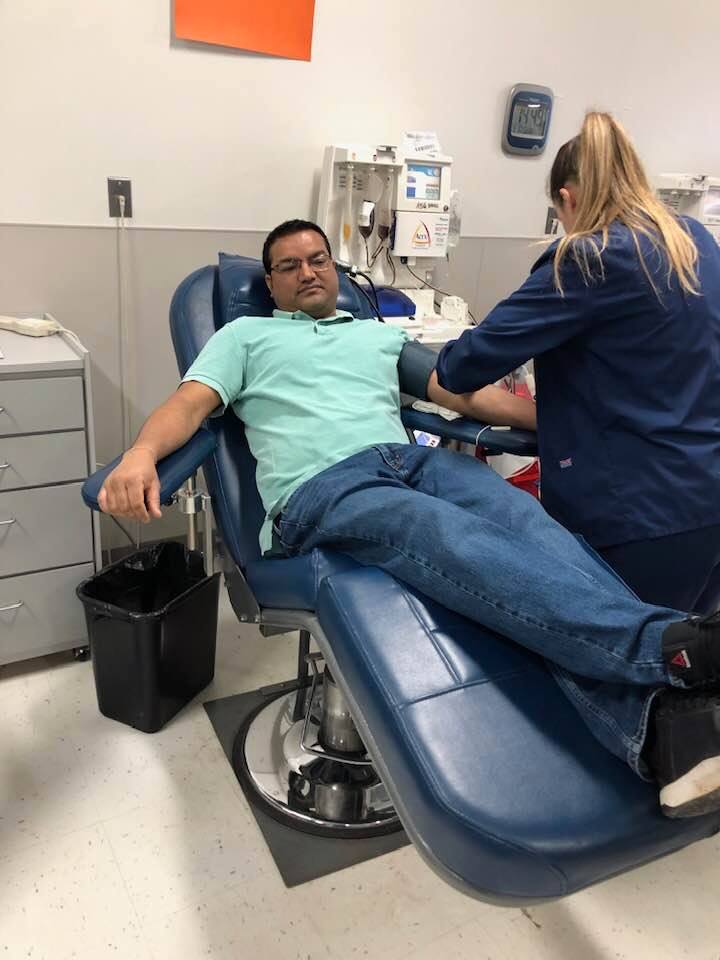 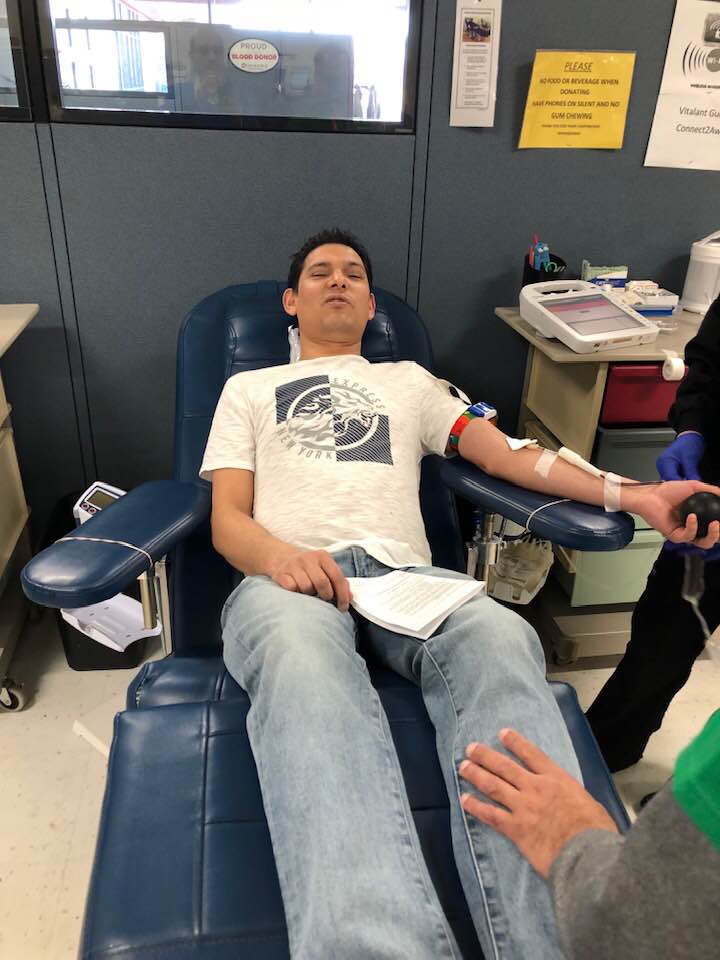 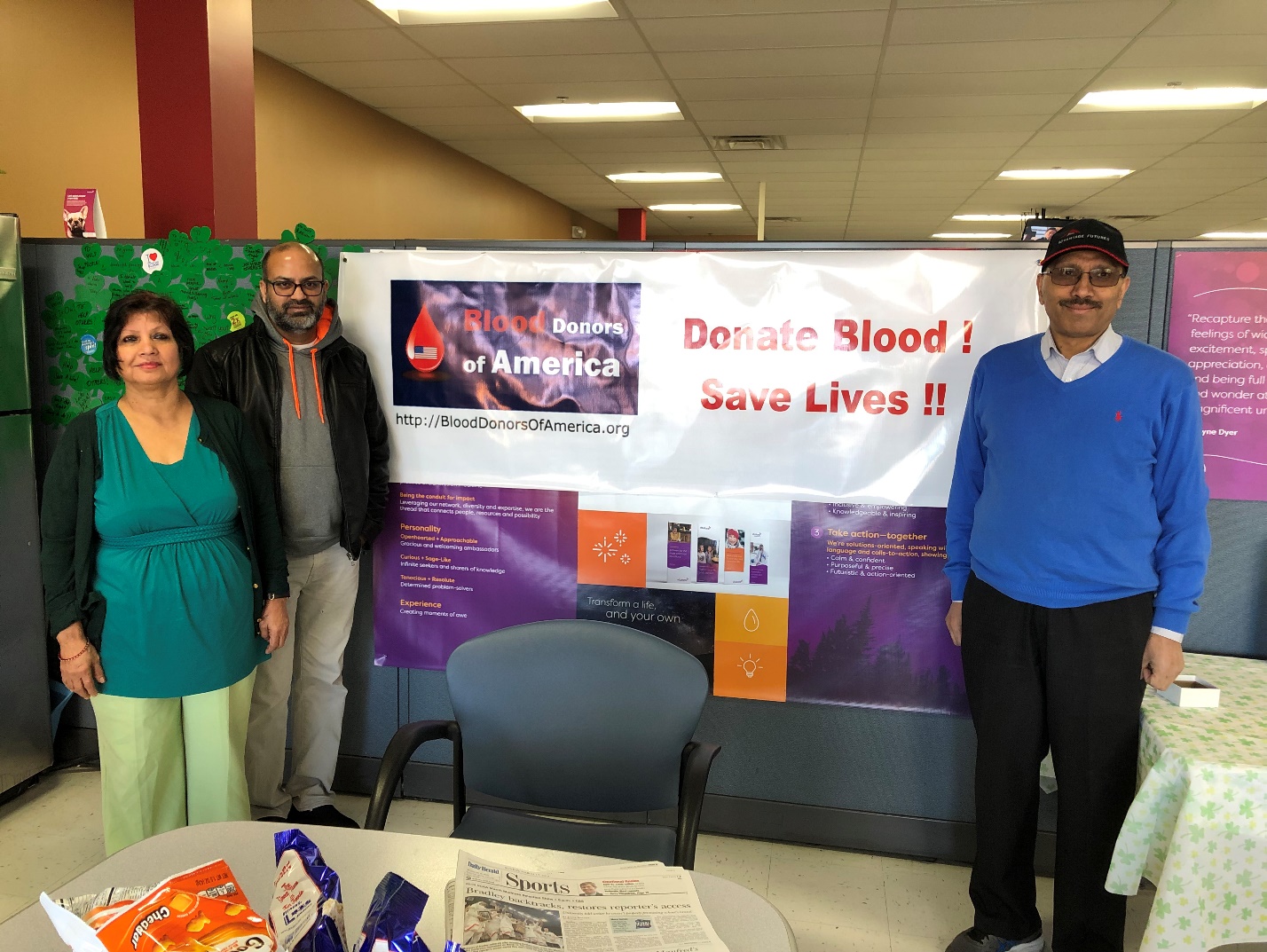 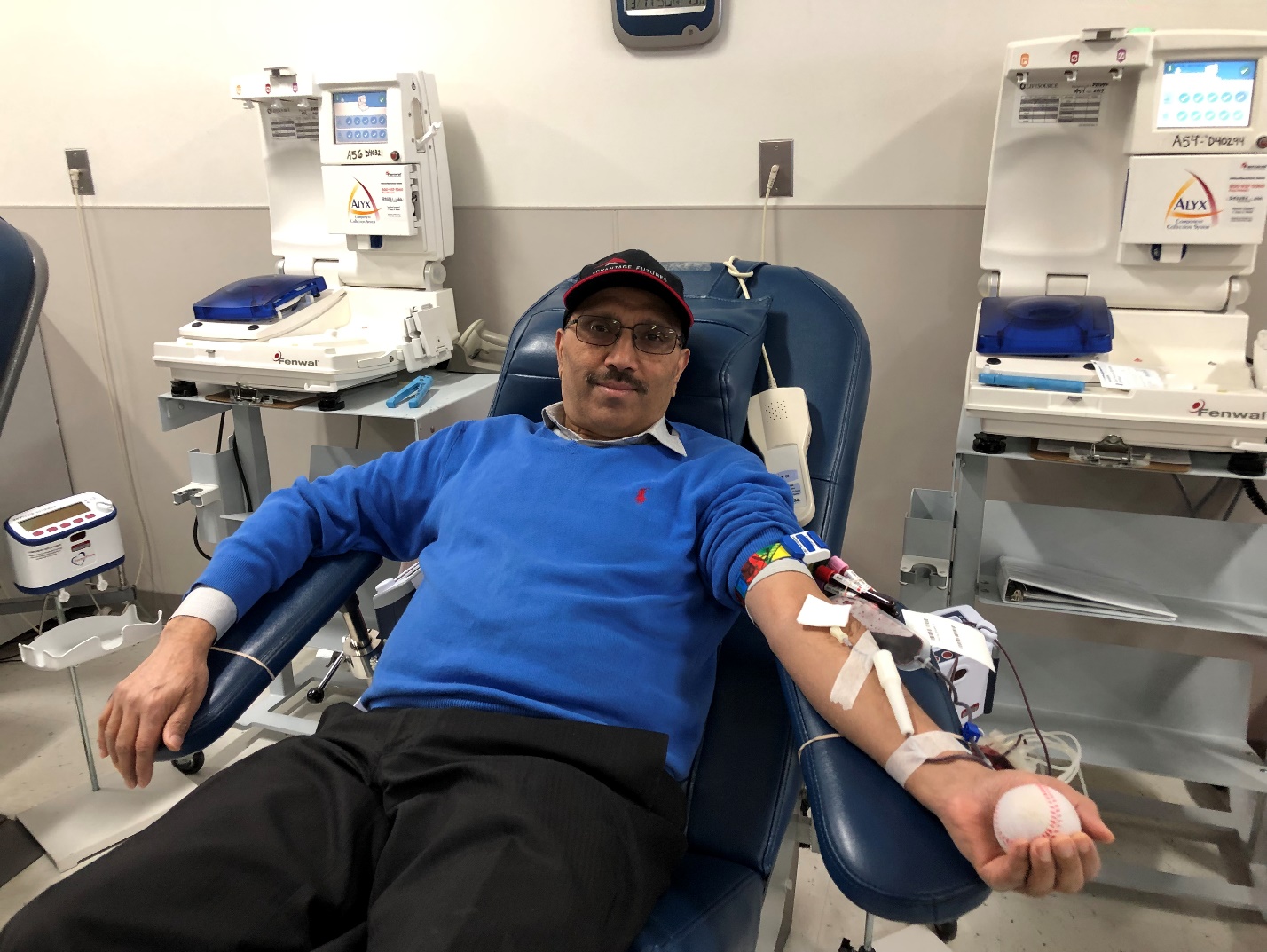 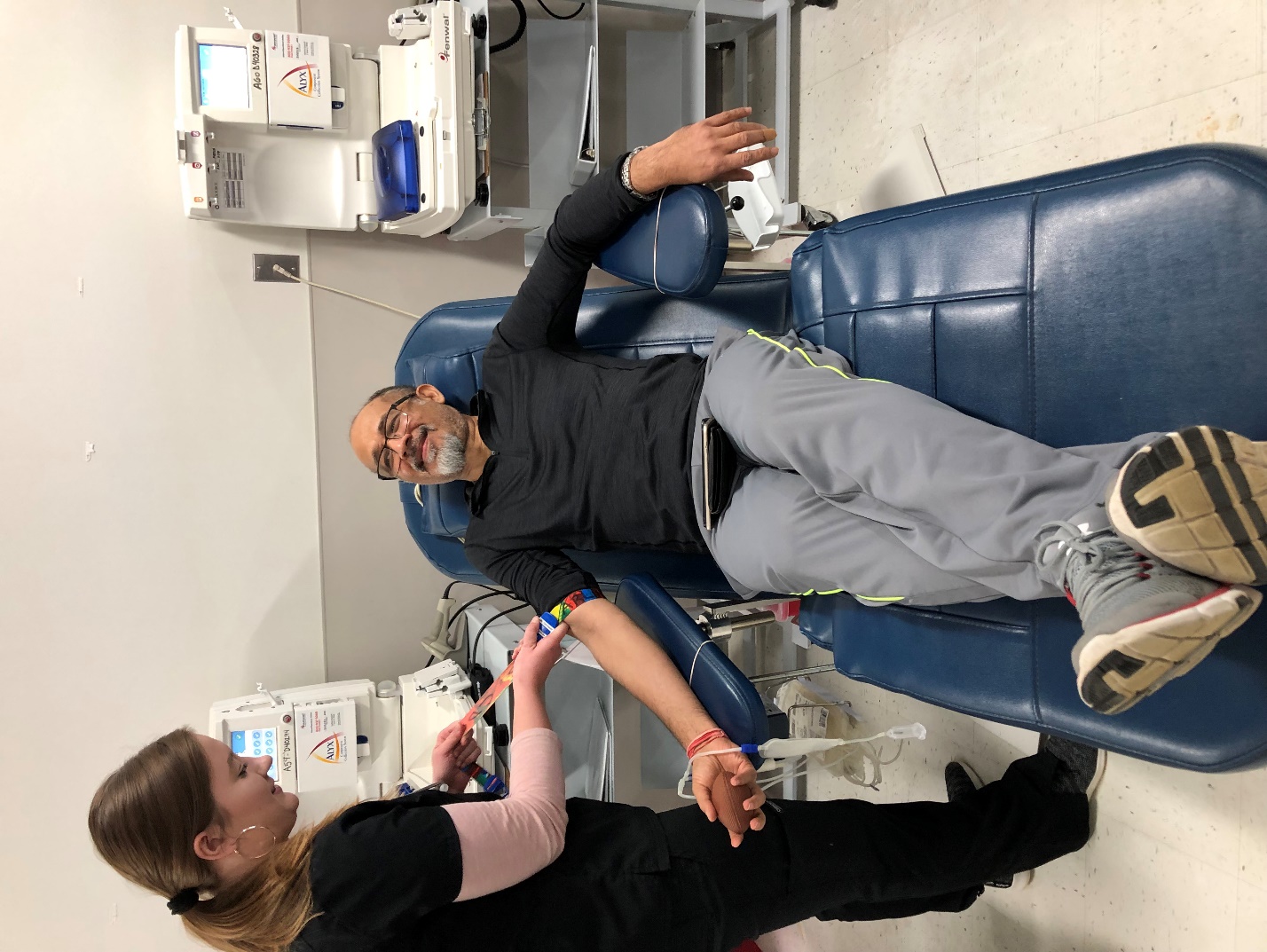 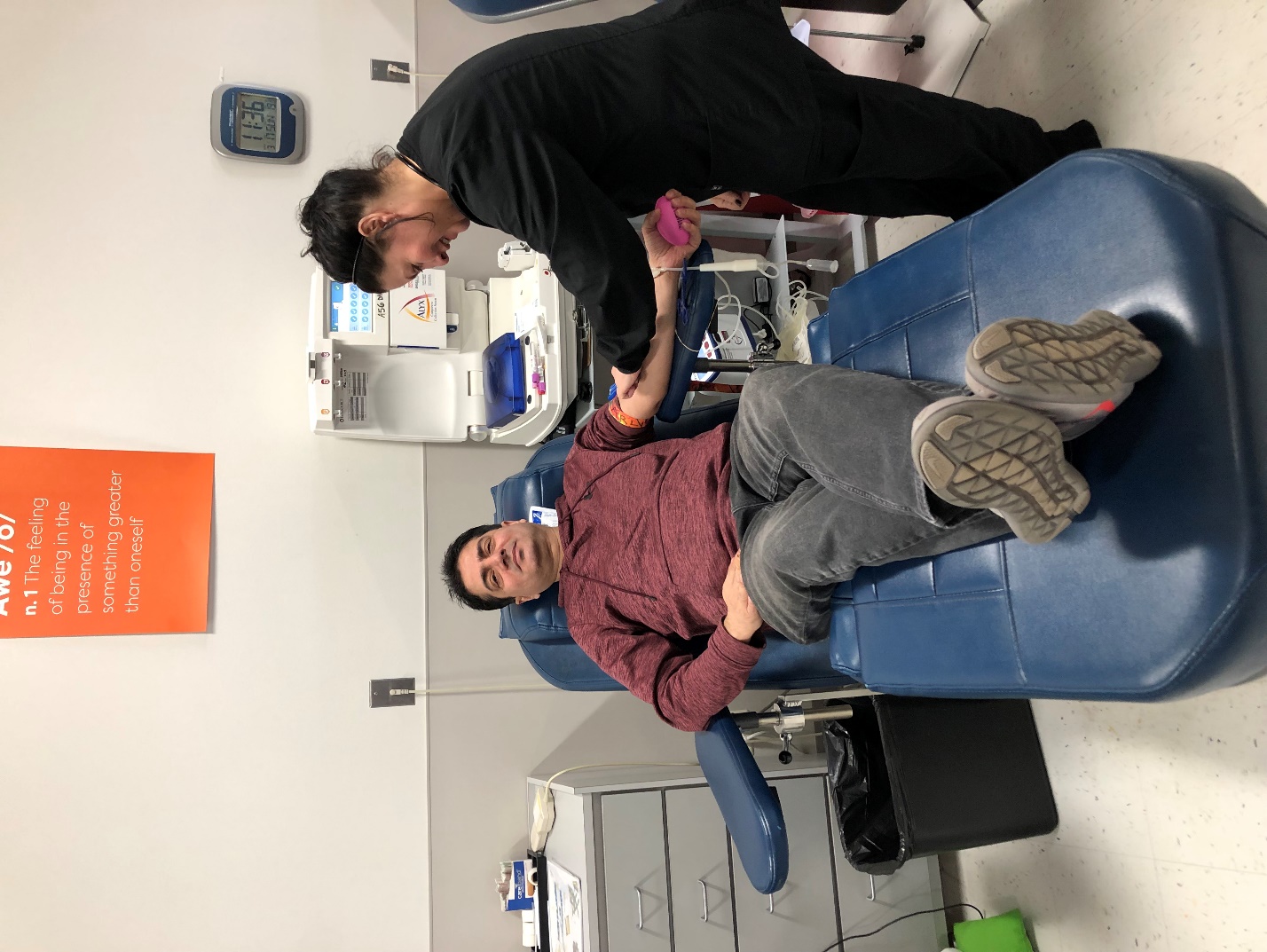 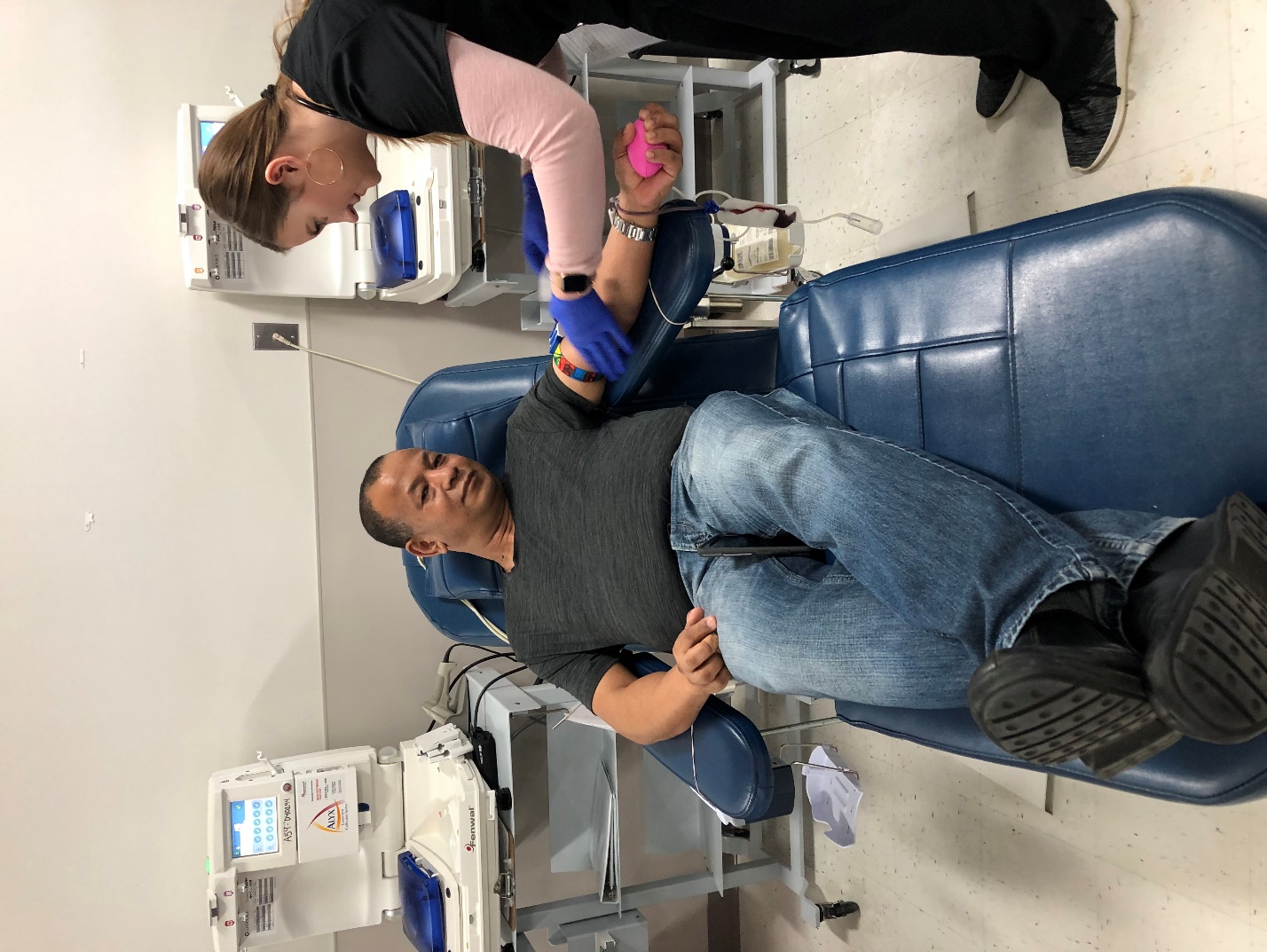 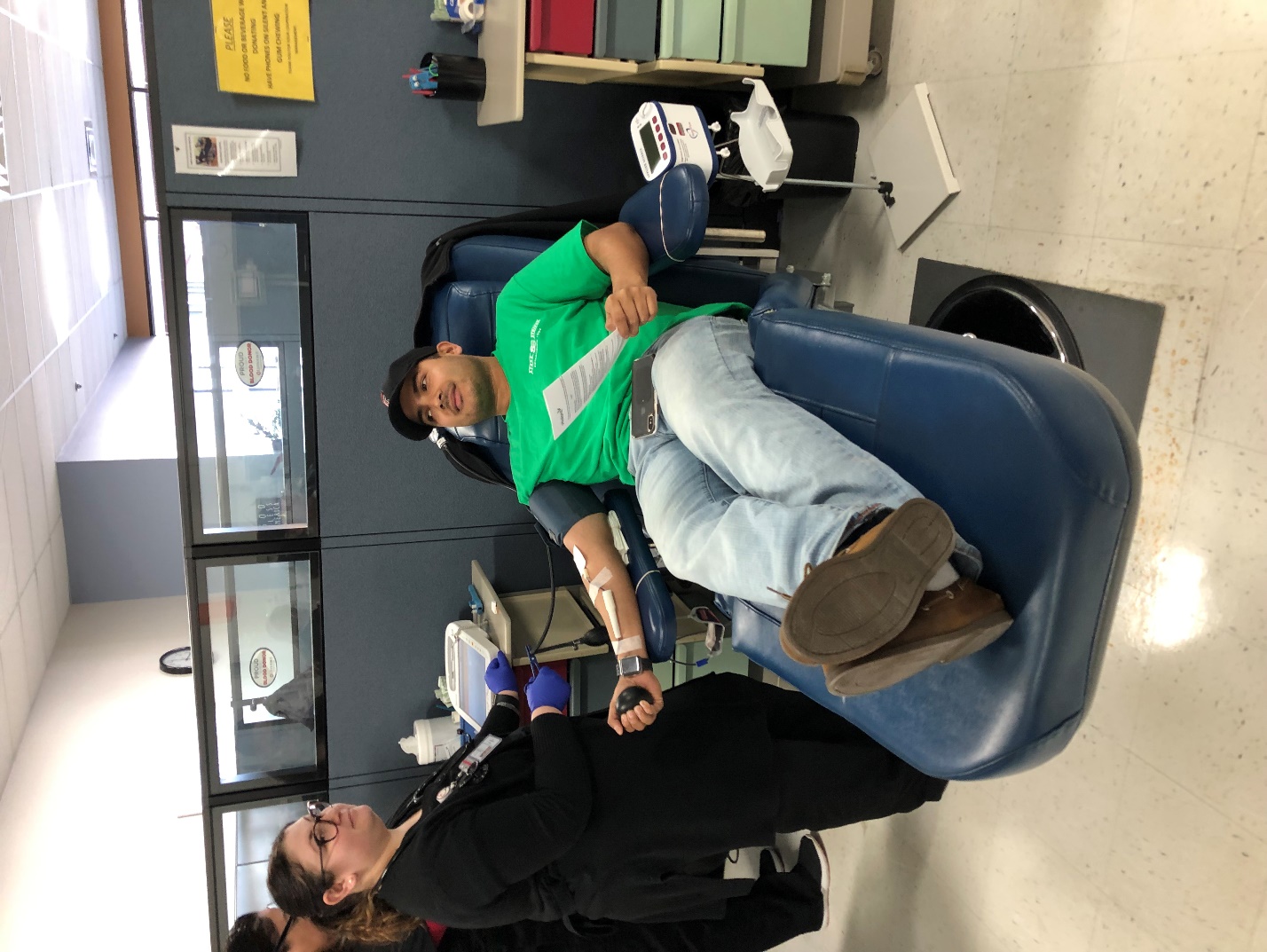 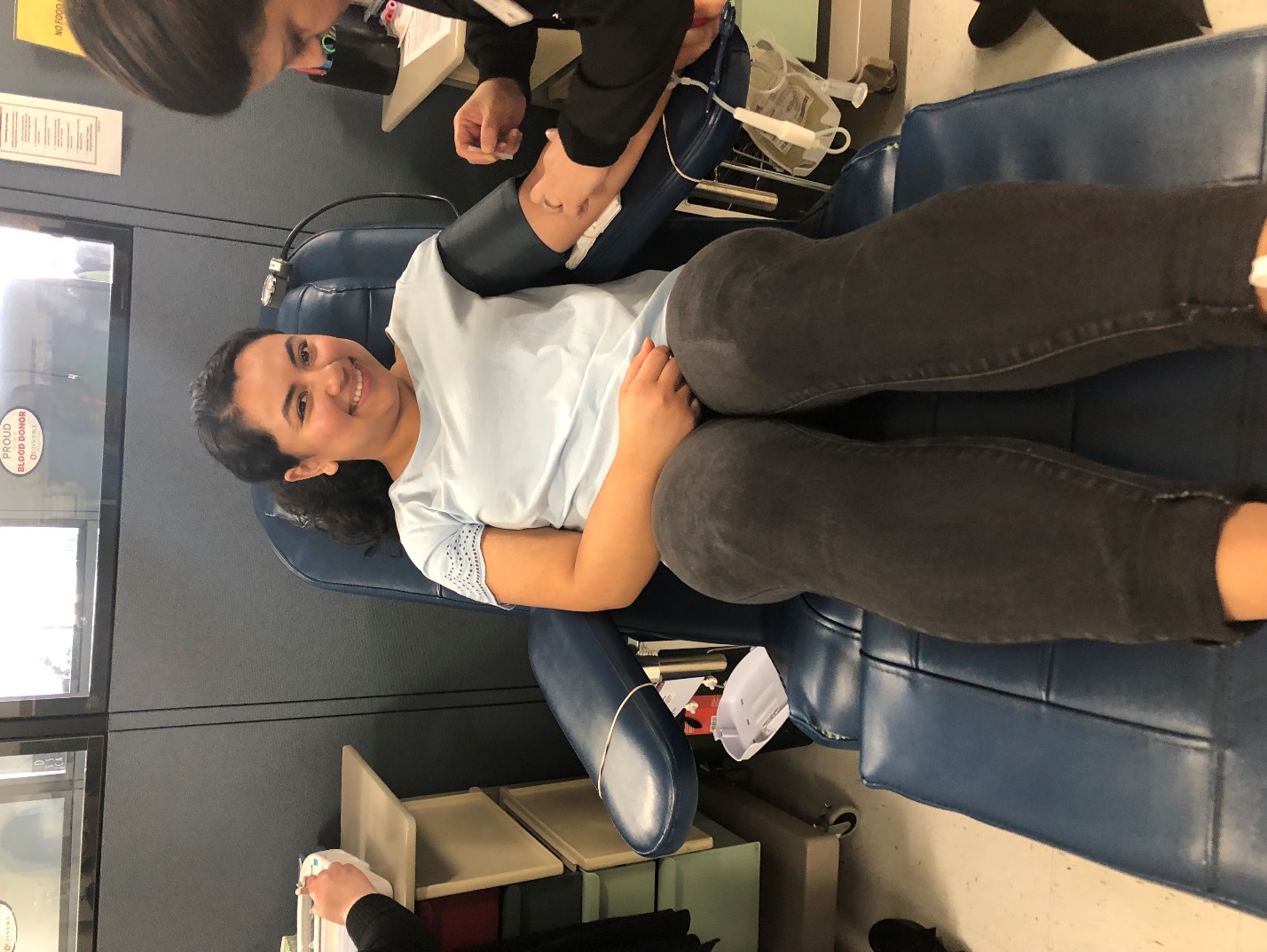 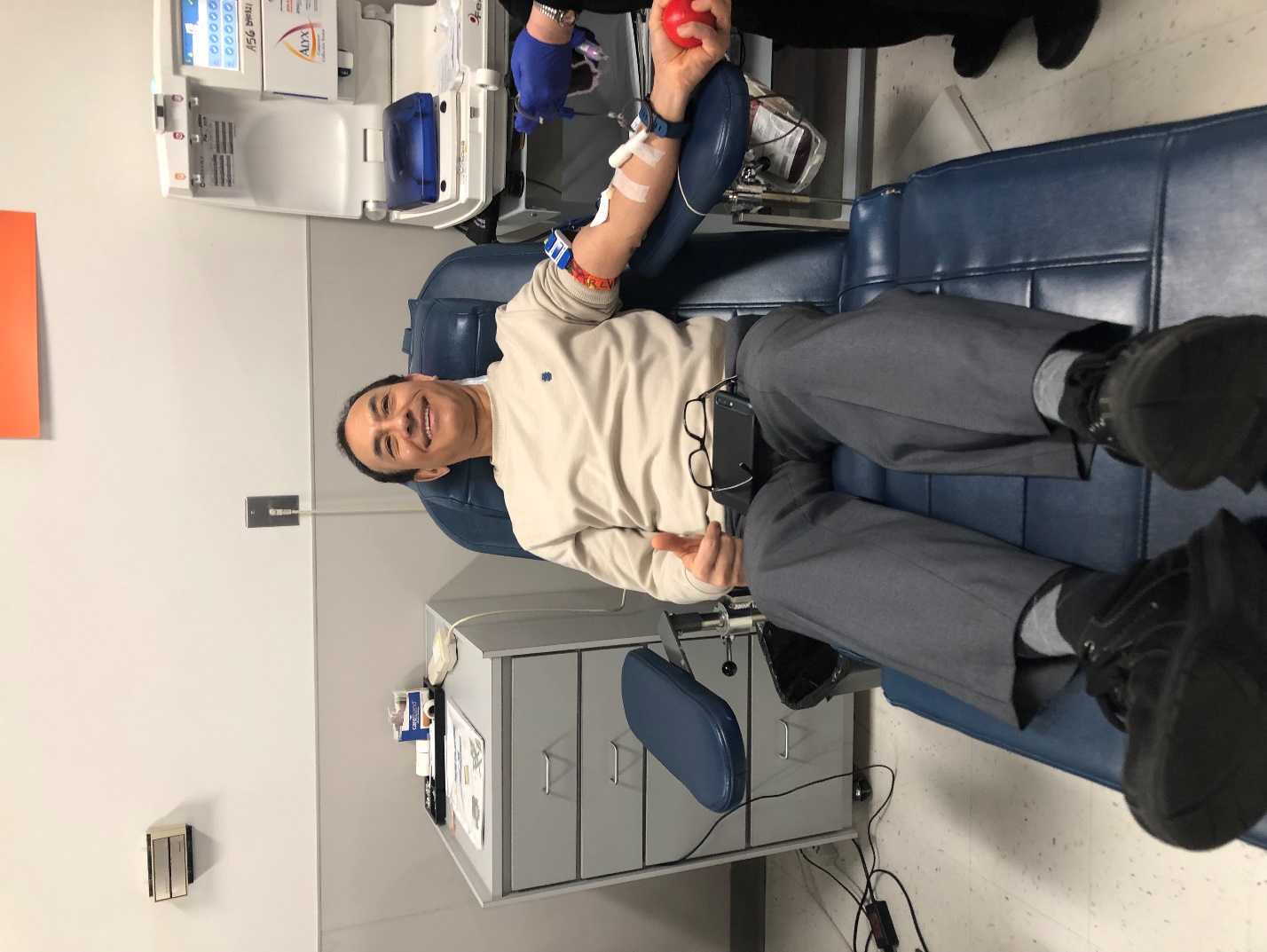 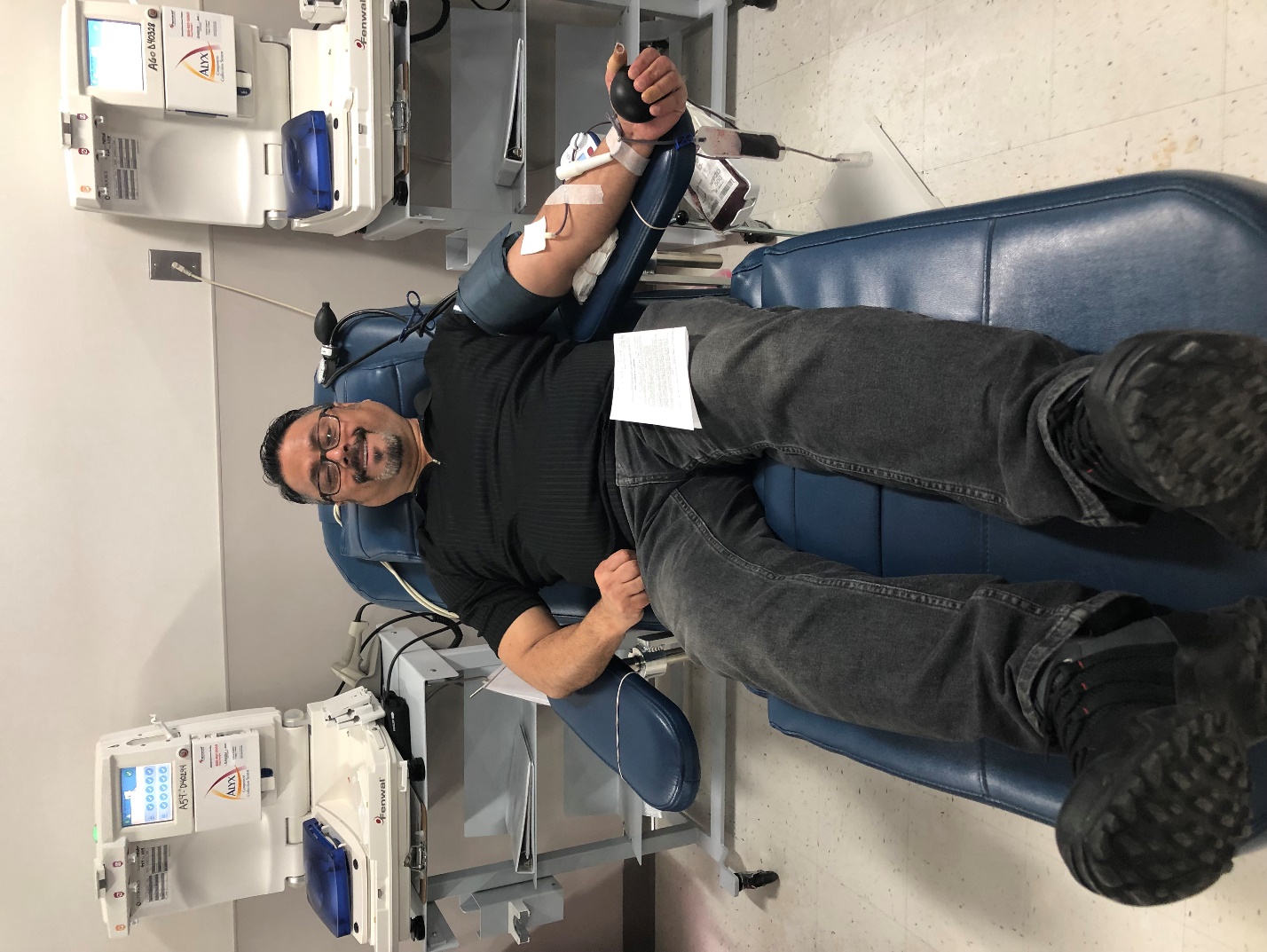 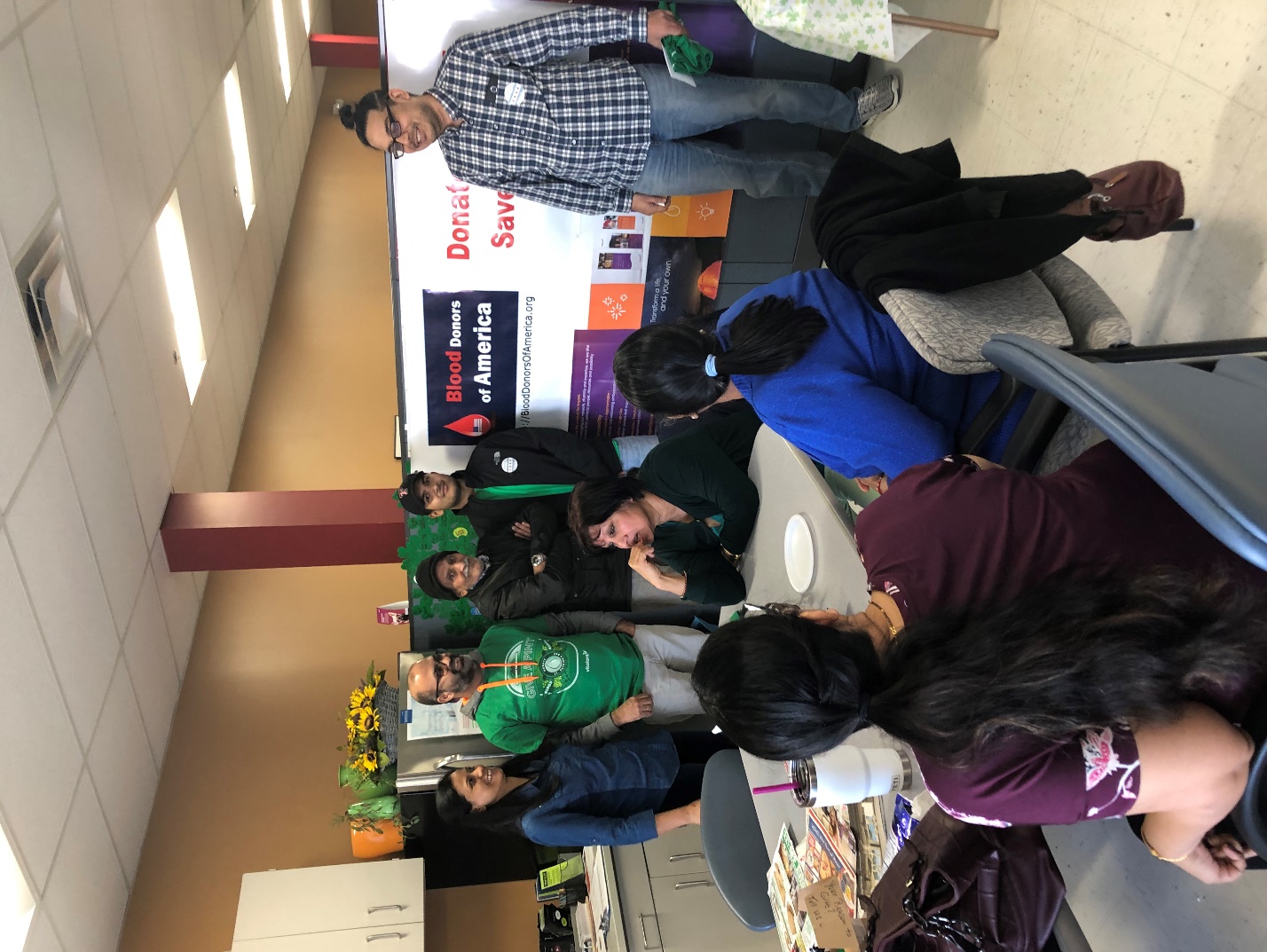 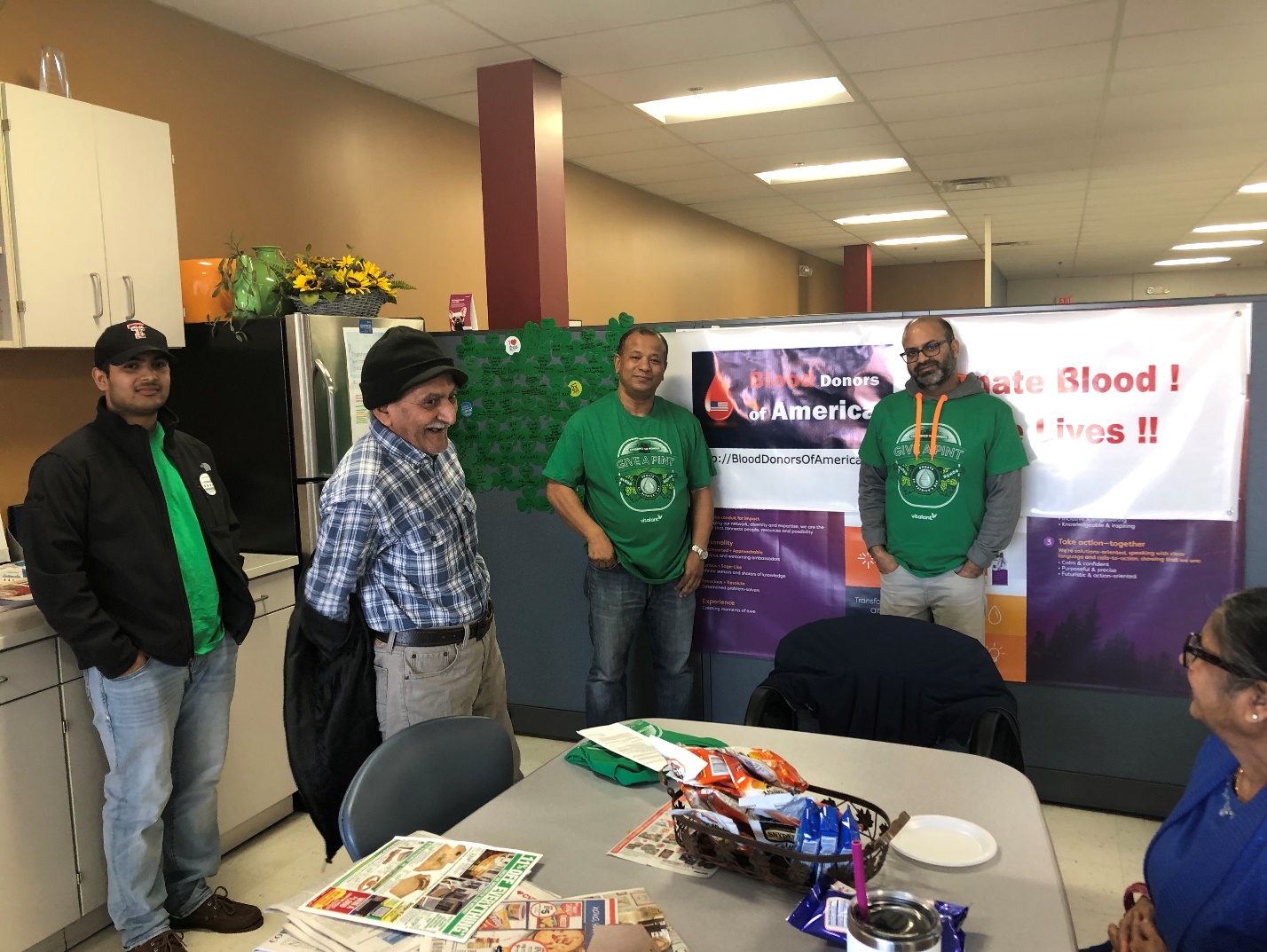 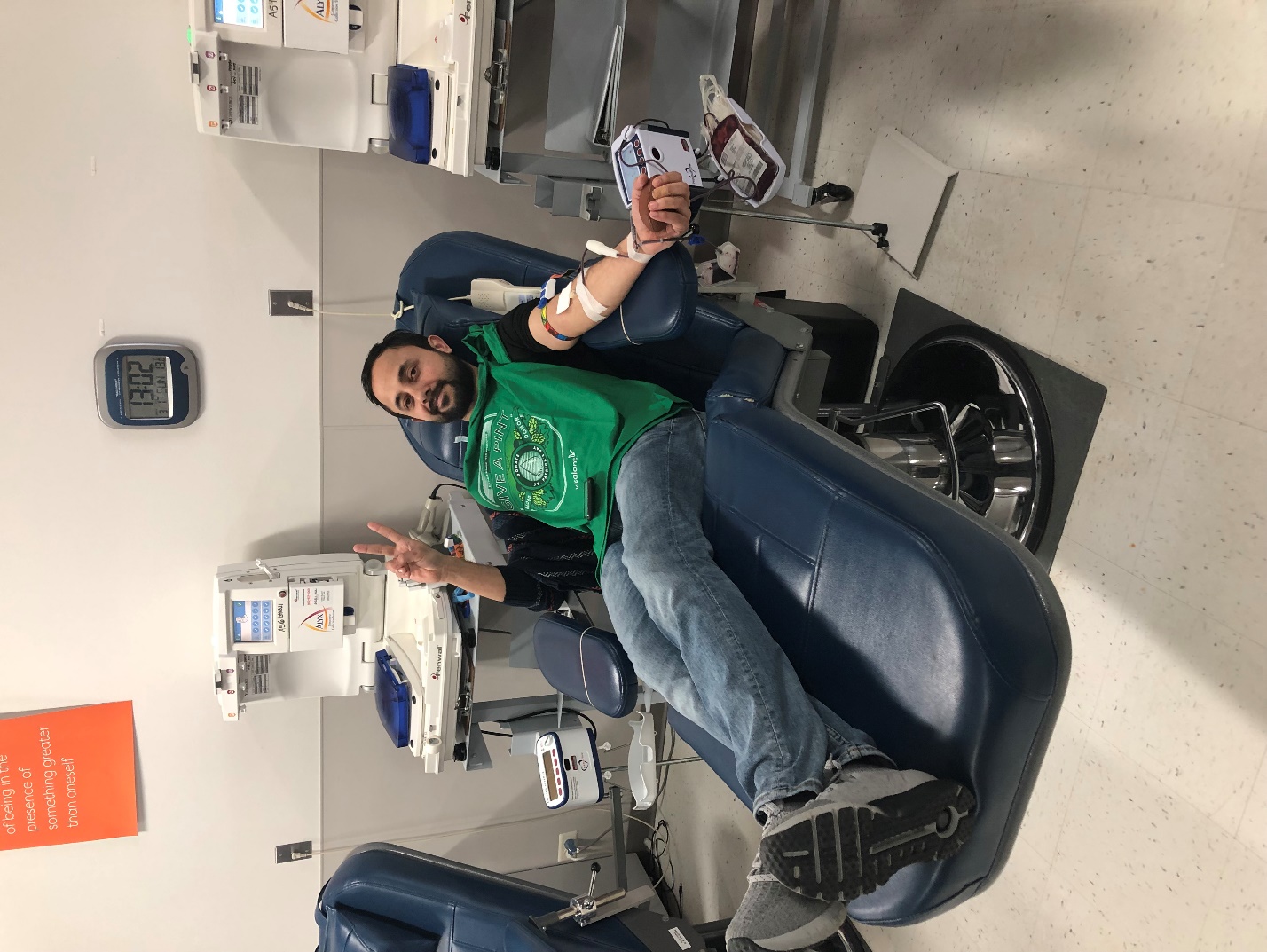 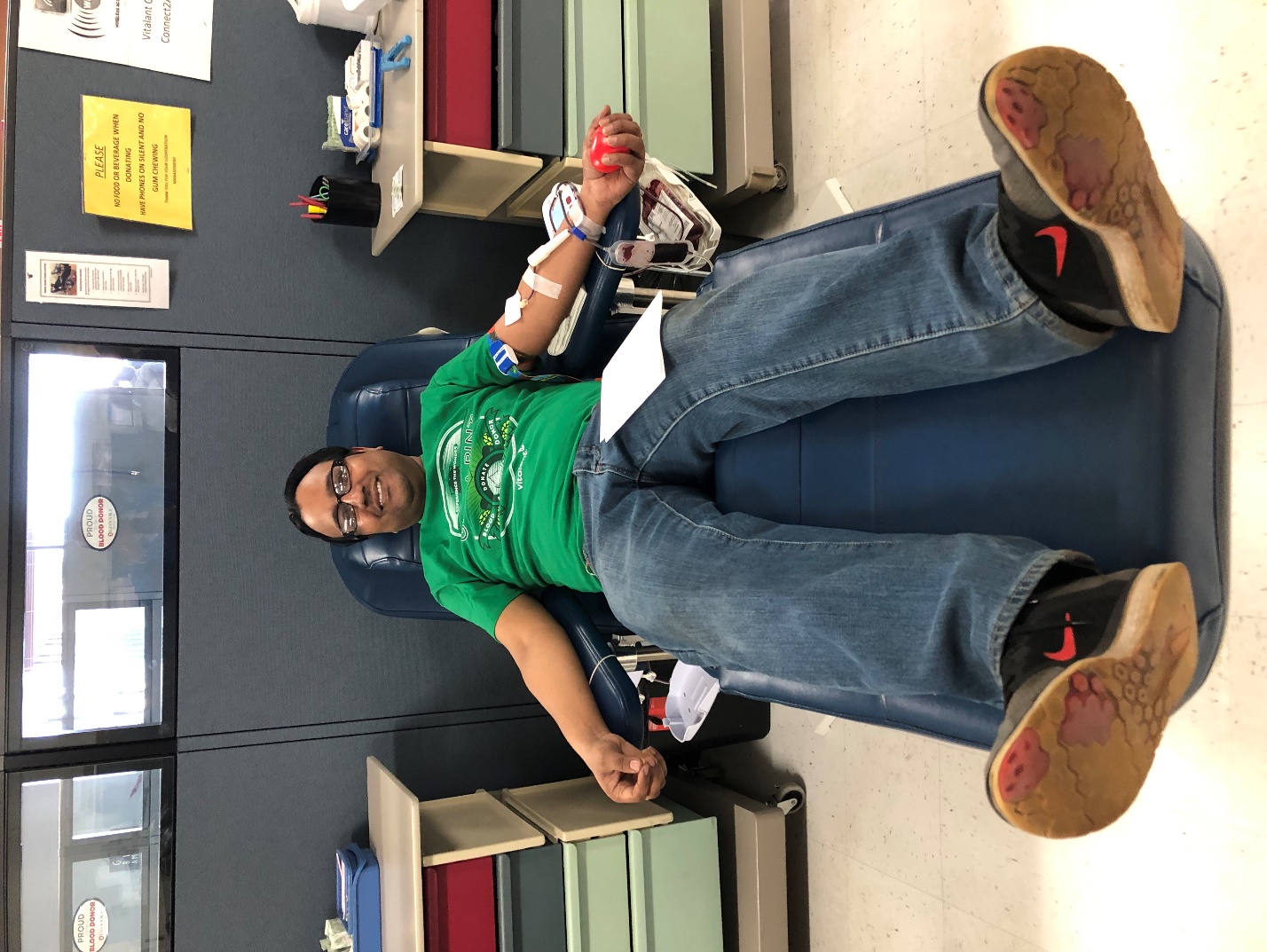 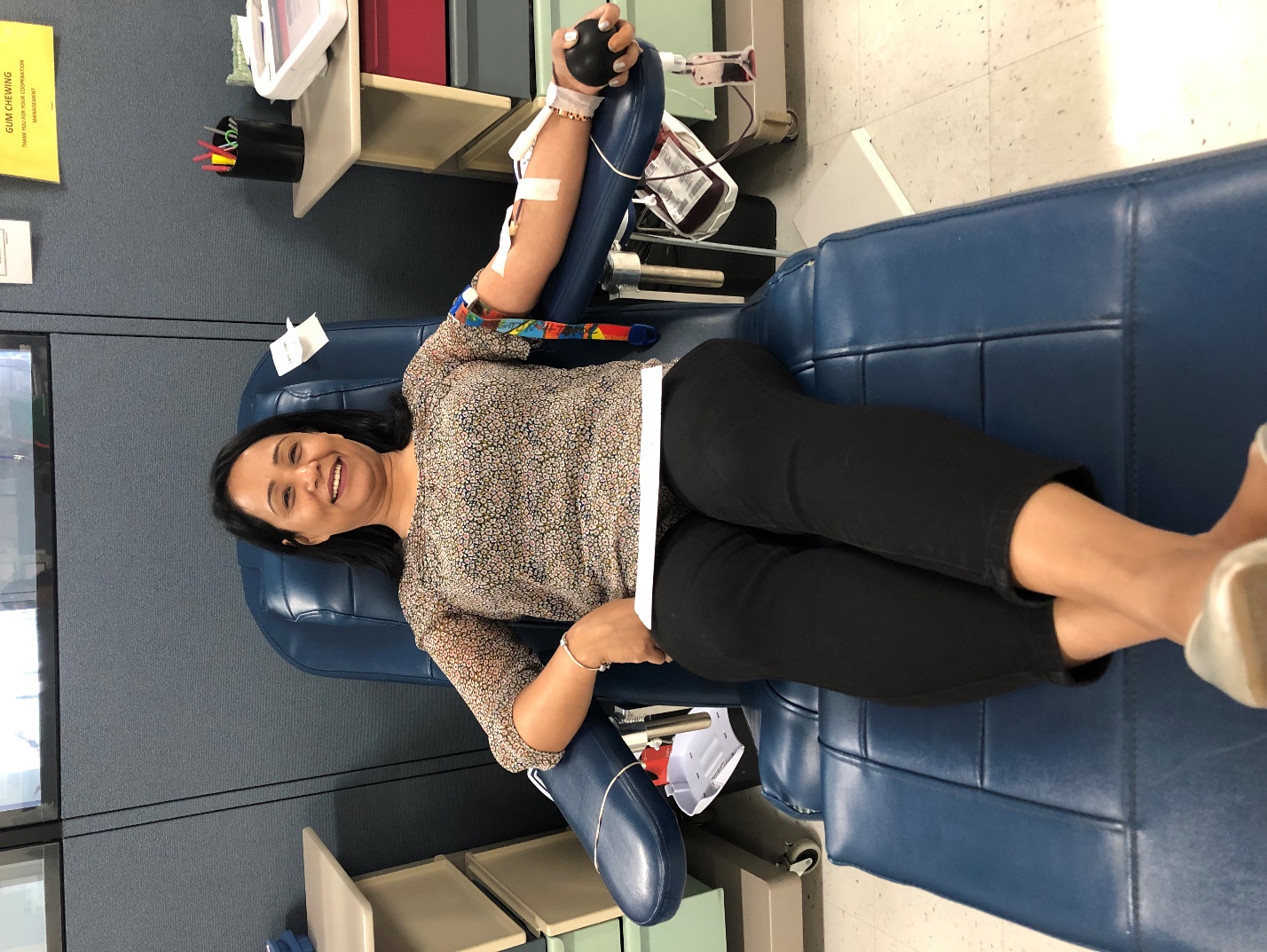 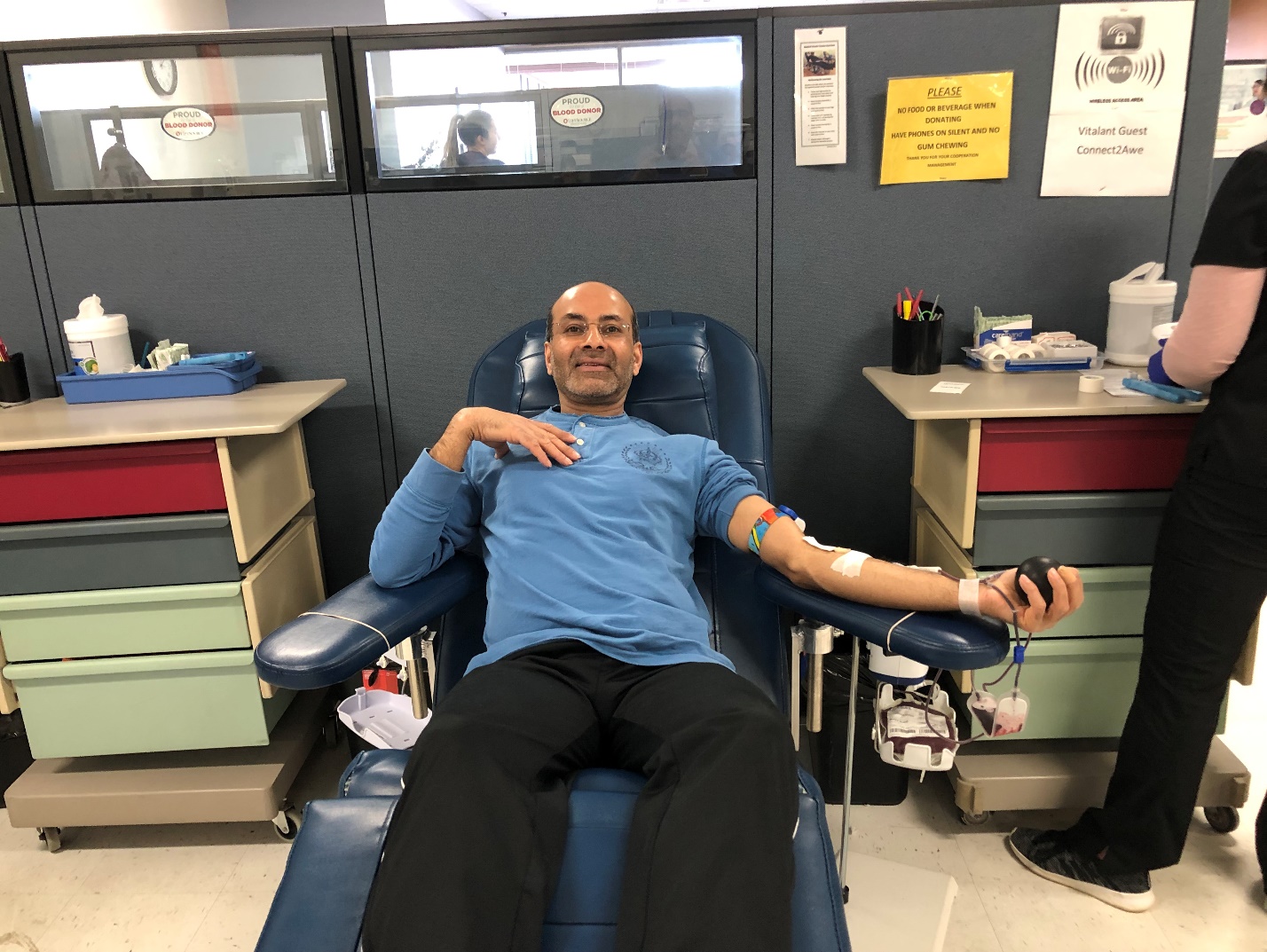 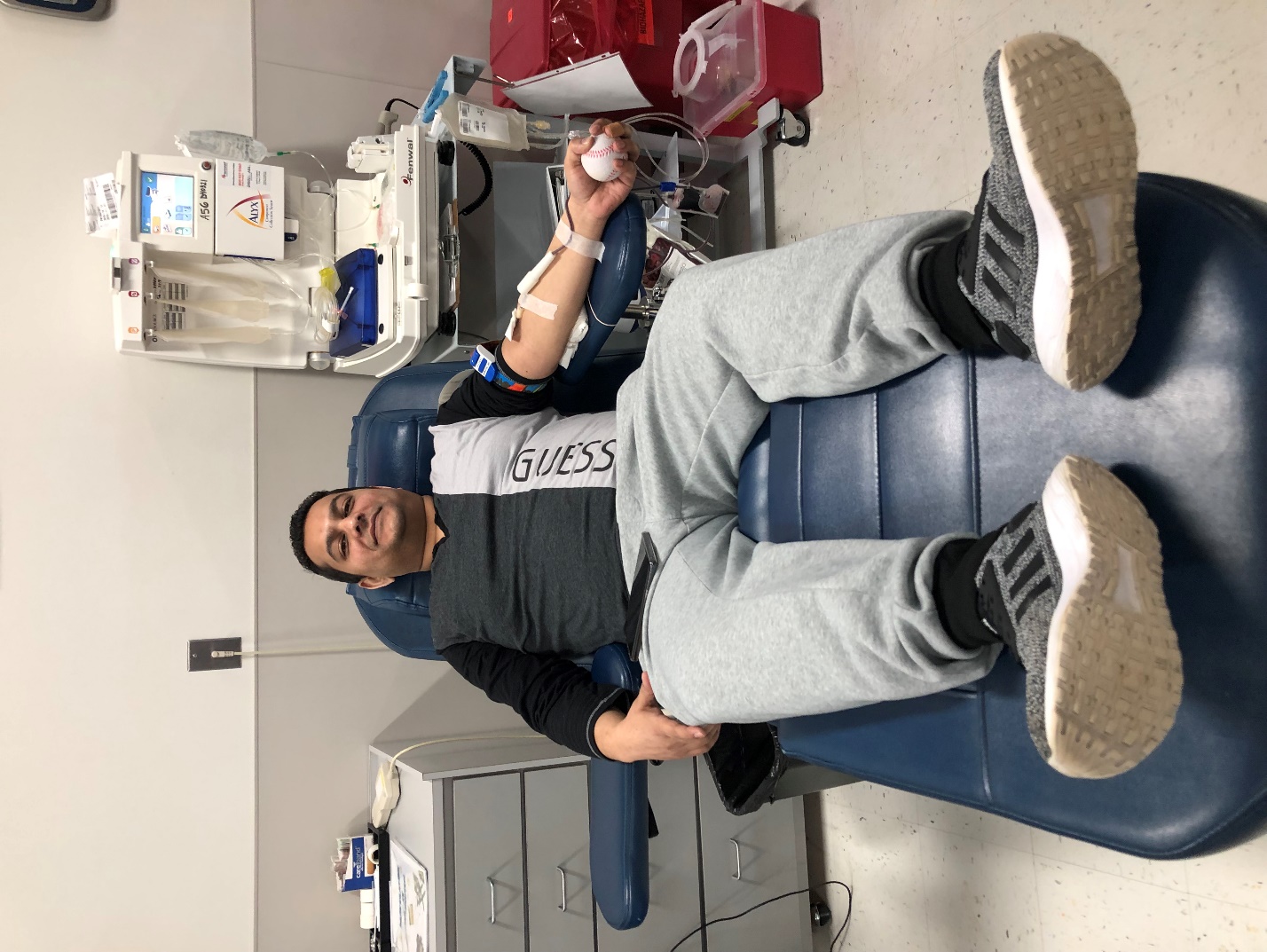 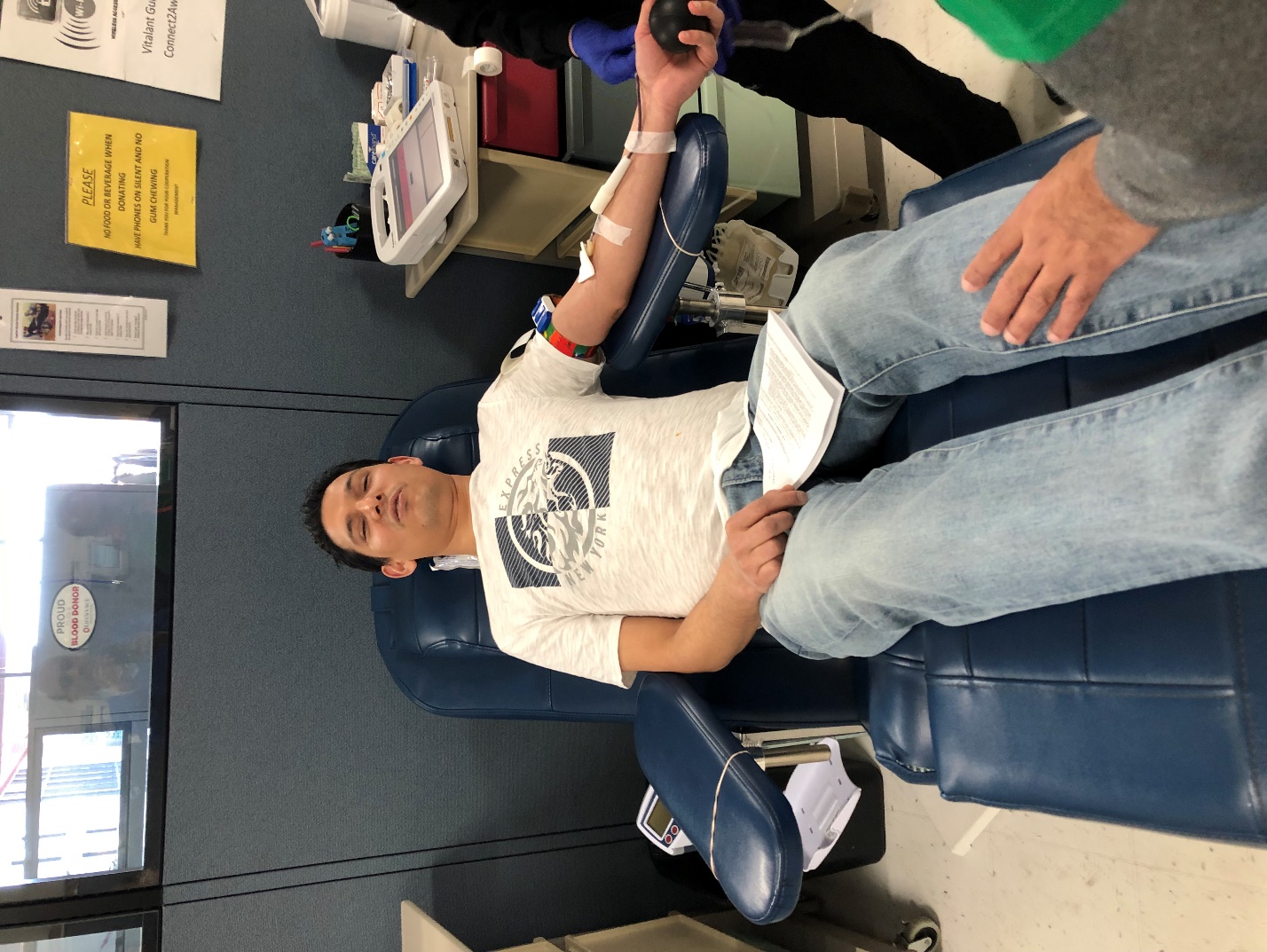 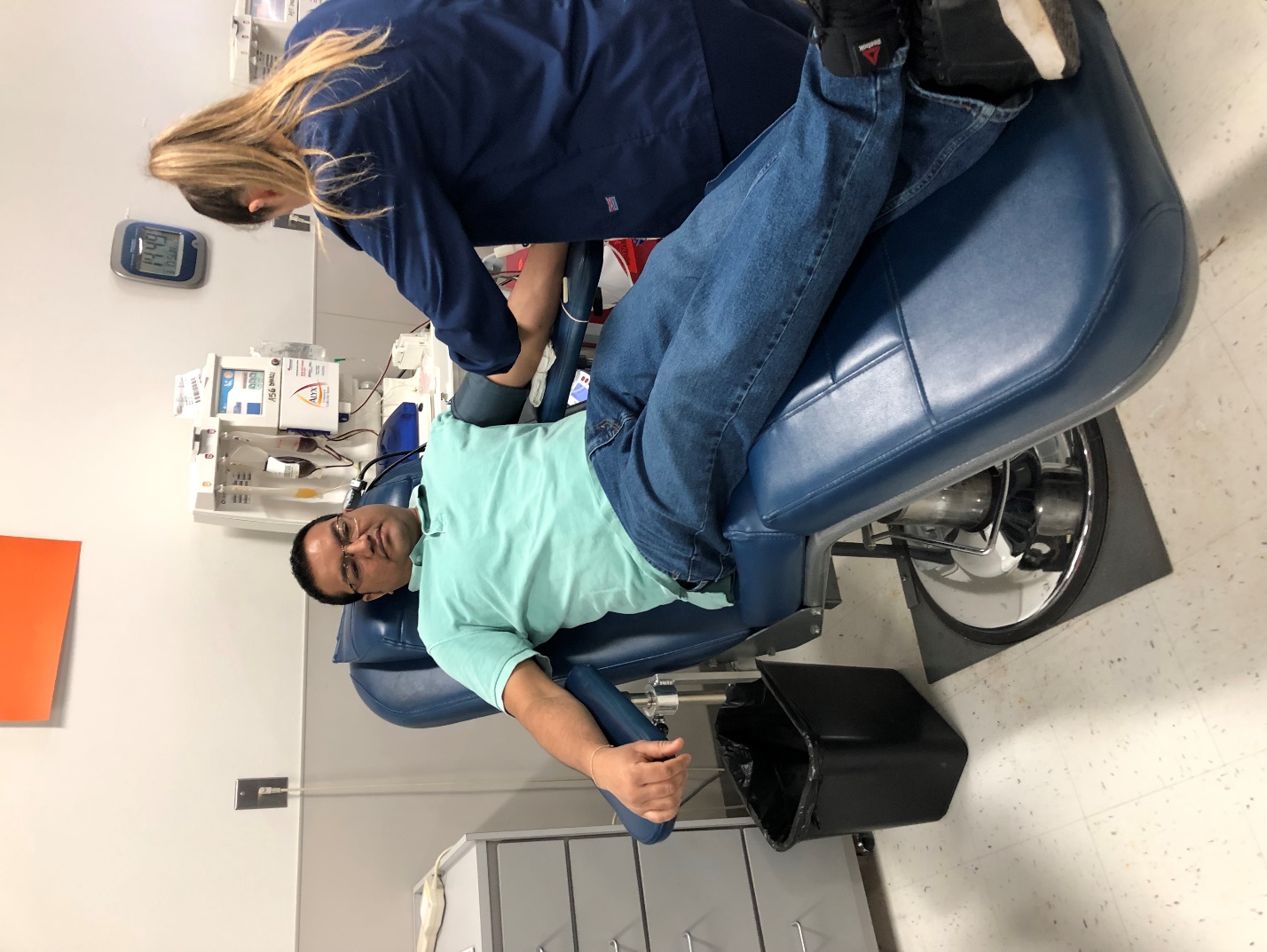 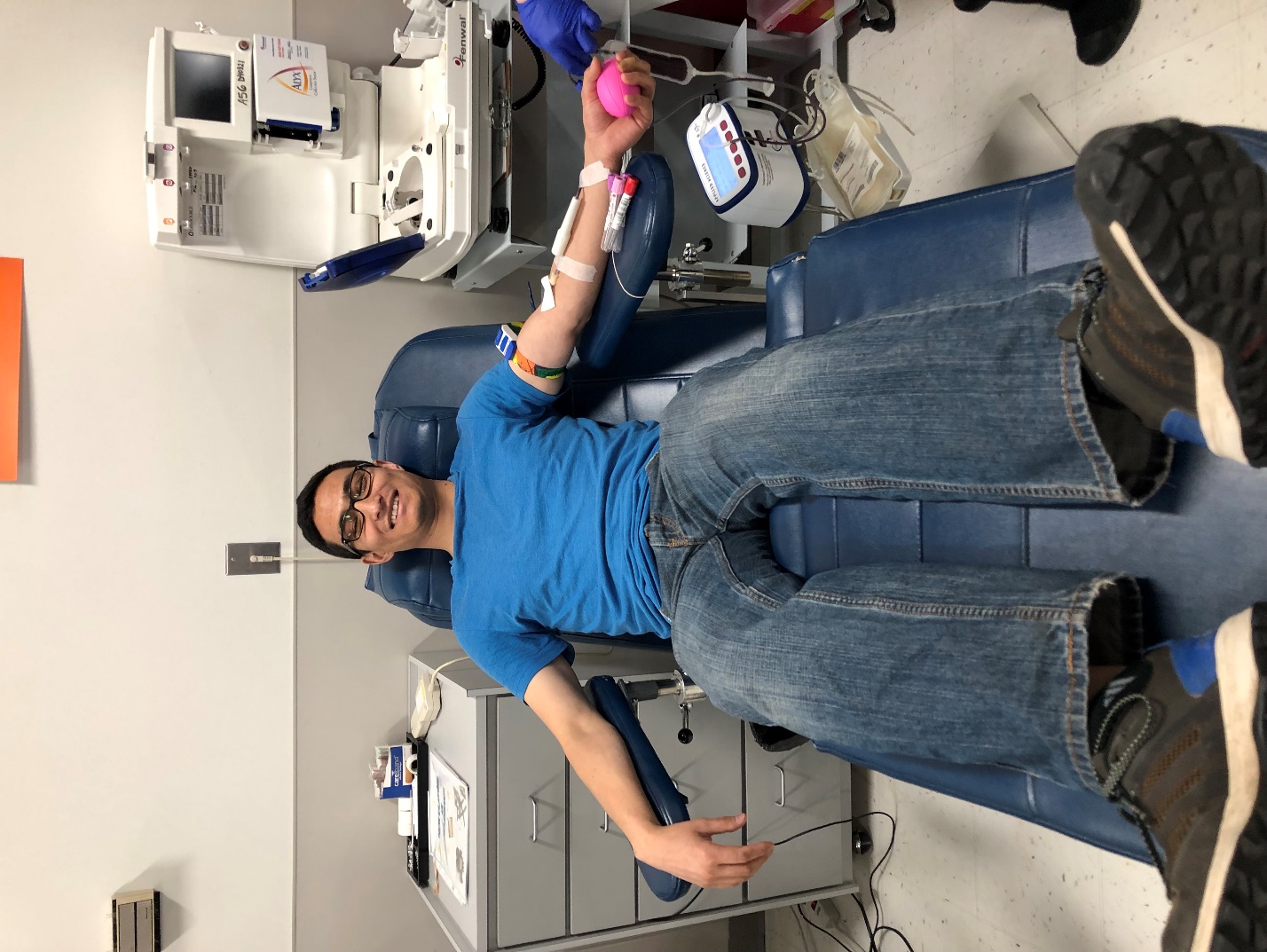 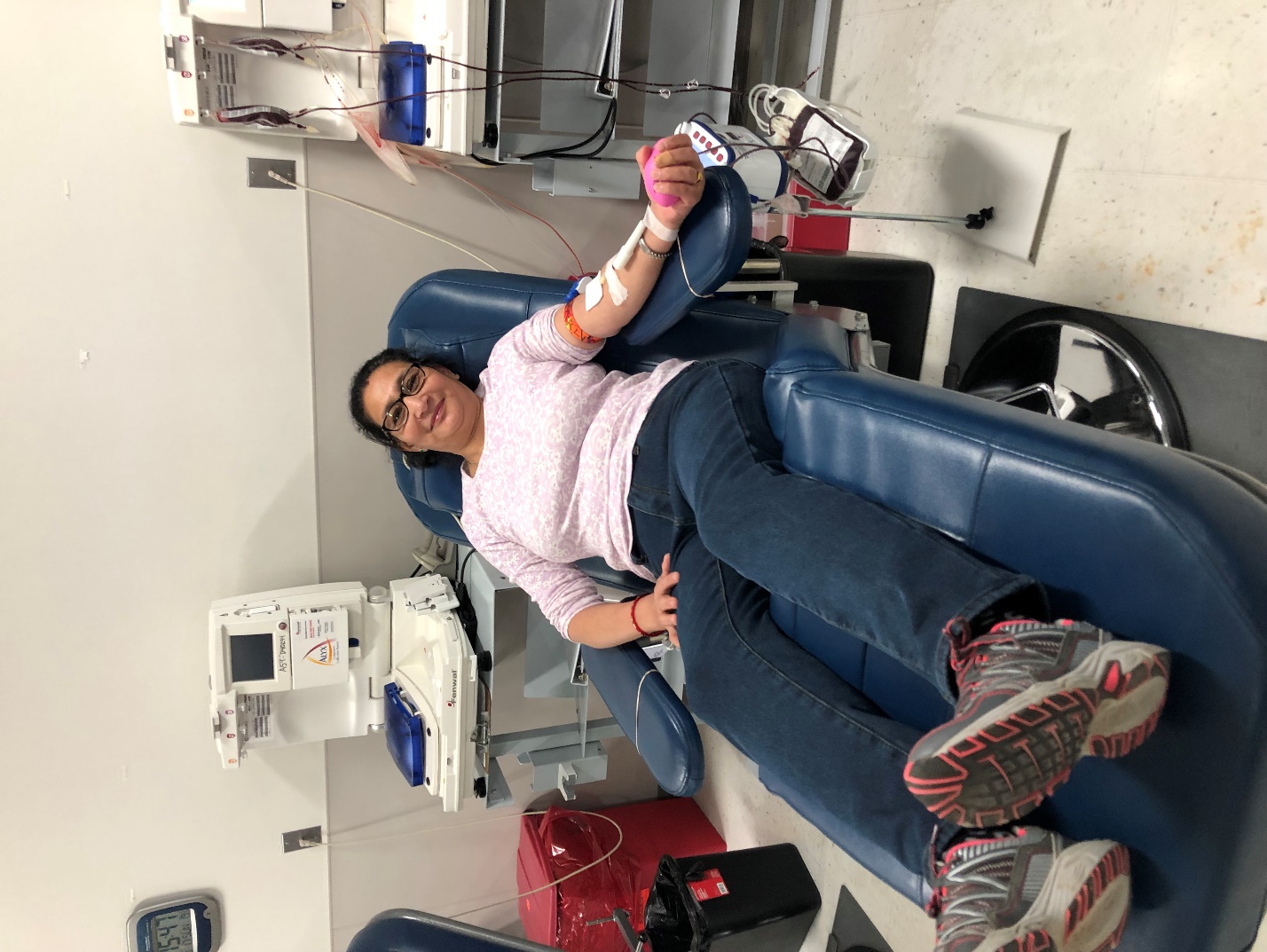 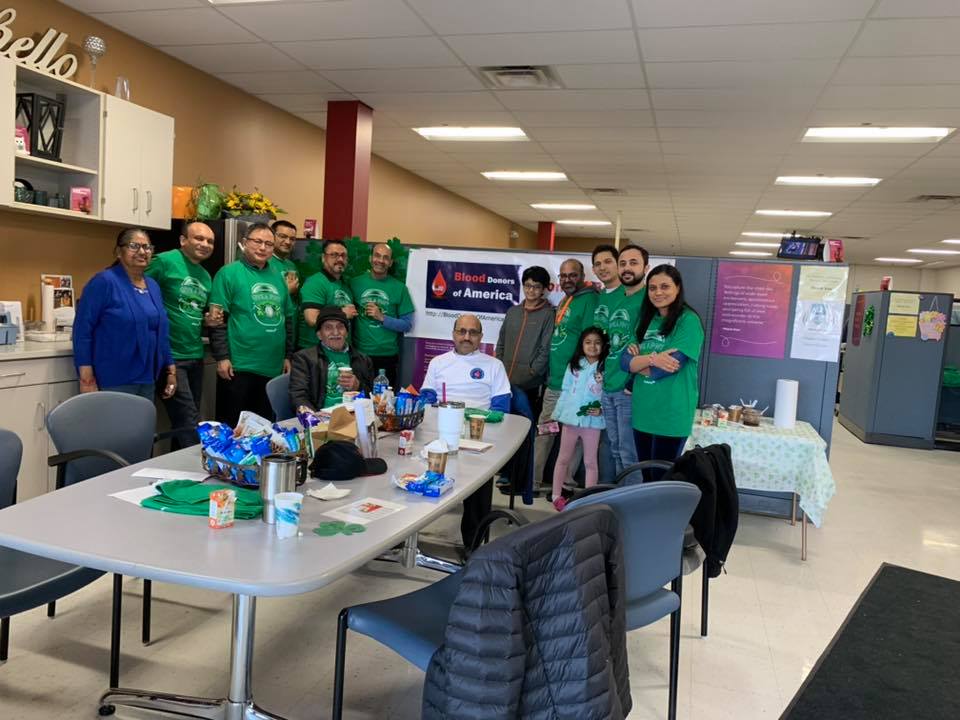 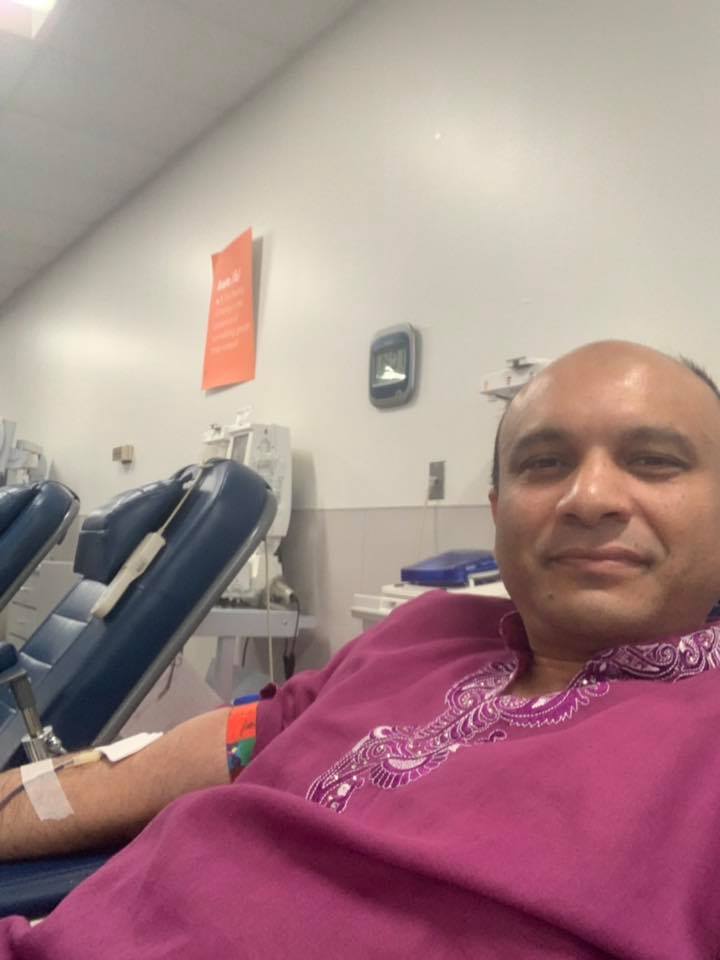 